ПРЕСС-РЕЛИЗко II Фестивалю горнолыжного спорта и сноуборда на Кубок Президента Республики Татарстан16 марта на базе города-курорта «Свияжские холмы» пройдет II Фестиваль горнолыжного спорта и сноуборда на Кубок Президента Республики Татарстан. Соревнования в дисциплине параллельный слалом-гигант (перепад высот – 120 метров) пройдут в личном и командном зачете среди мужчин и женщин между коллективами органов государственной и муниципальной власти Республики Татарстан, а также командами предприятий и банков республики.Согласно регламенту Кубка в составе каждой из команд должно быть по 4 человека – 2 горнолыжника и 2 сноубордиста (минимум 1 женщина). В финалы выходят по 4 лучшие команды, выявленные в ходе квалификации в каждой группе. Победители среди мужчин и женщин будут определяться по результатам квалификации. Лучшая команда из всех номинаций награждается переходящим кубком Президента Республики Татарстан, дипломом и денежным призом.Напомним, I Фестиваль по горнолыжному спорту и сноуборду на Кубок Президента Республики Татарстан прошел 11 марта 2018 года. Тогда в соревнованиях приняли участие более 100 человек. Победителем Фестиваля среди коллективов органов государственной и муниципальной власти РТ стало Министерство экологии и природных ресурсов Республики Татарстан. Среди предприятий и банков республики победу одержала команда King of Sviyaga Hills, которая также стала первым обладателем переходящего кубка. В личном зачете в 2018 году лучшей горнолыжницей стала Резида Лачкова, горнолыжником – Эдуард Уткин. В аналогичных категориях среди сноубордистов лучшими стали Дарья Белова и Алексей Вопилов.Программа соревнований08:30 – регистрация участников, получение стартовых номеров; 10:00 – торжественная церемония открытия;10:20 – просмотр трассы (проезд по трассе плугом или на заднем канте); 11:00 – старт квалификации; 15:00 – старт финалов;17:00 – торжественное награждение участников соревнований. * Во время проведения соревнований для участников и представителей СМИ будет организовано горячее питание.Контактное лицо на «Свияжских холмах»: Анастасия, тел.: 8-965-597-80-18.МИНИСТЕРСТВО СПОРТА РЕСПУБЛИКИ ТАТАРСТАНМИНИСТЕРСТВО СПОРТА РЕСПУБЛИКИ ТАТАРСТАН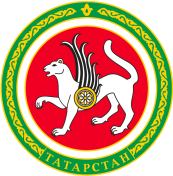 ТАТАРСТАН РЕСПУБЛИКАСЫ СПОРТ МИНИСТРЛЫГЫТАТАРСТАН РЕСПУБЛИКАСЫ СПОРТ МИНИСТРЛЫГЫул.Петербургская, д.12, г.Казань, 420107ул.Петербургская, д.12, г.Казань, 420107Петербургская урамы, 12 нче йорт, Казан шәһәре, 420107Петербургская урамы, 12 нче йорт, Казан шәһәре, 420107Тел.: (843) 222-81-01, факс: (843) 222-81-79. E-mail: mdmst@tatar.ru, http://minsport.tatarstan.ruТел.: (843) 222-81-01, факс: (843) 222-81-79. E-mail: mdmst@tatar.ru, http://minsport.tatarstan.ruТел.: (843) 222-81-01, факс: (843) 222-81-79. E-mail: mdmst@tatar.ru, http://minsport.tatarstan.ruТел.: (843) 222-81-01, факс: (843) 222-81-79. E-mail: mdmst@tatar.ru, http://minsport.tatarstan.ruТел.: (843) 222-81-01, факс: (843) 222-81-79. E-mail: mdmst@tatar.ru, http://minsport.tatarstan.ruТел.: (843) 222-81-01, факс: (843) 222-81-79. E-mail: mdmst@tatar.ru, http://minsport.tatarstan.ru